8th HORNBILL MOTOR RALLY’2018TSD RALLY FOR 4 WHEELERS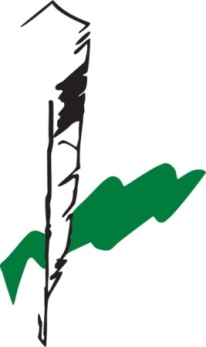 2nd & 3th December 2018116, DUNCAN, OPP. MORUNG EXPRESS, DIMAPUR, NAGALAND: +91 9856120170, +91 9436003727info@namsa.co.in / hellonamsa@yahoo.comwww.namsa.co.in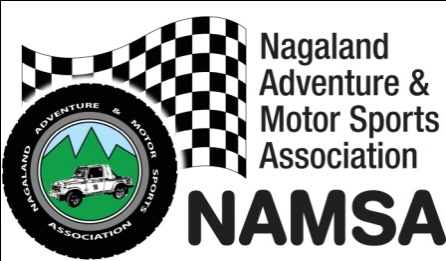 In association with IMSC, MangaloreApproved by : TBA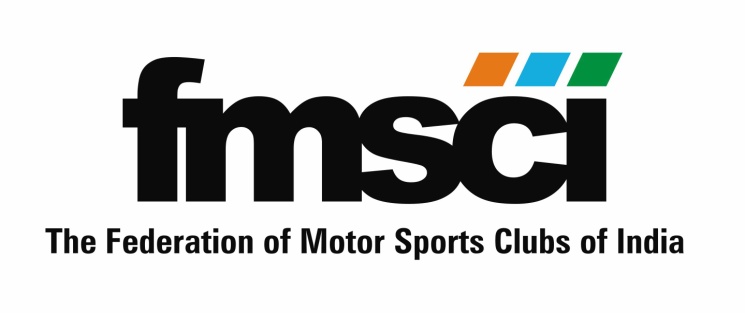  (National Sports Federation recognized by the Government of India)Supplementary RegulationsApproved by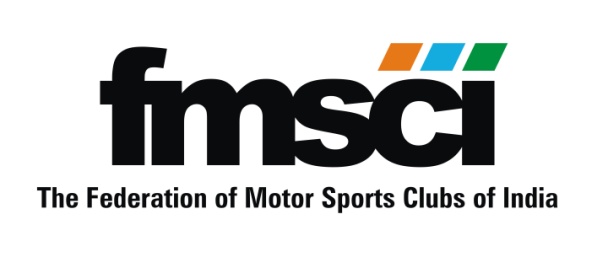 WARNINGMOTORSPORT CAN BE DANGEROUS.  DESPITE ORGANIZERS TAKING ALL POSSIBLE PRECAUTIONS UNAVOIDABLE ACCIDENTS MAY HAPPEN.  YOU ARE PRESENT HERE AT YOUR OWN RISK.TABLE OF CONTENTS1. Introduction	42. Organization	43. Programme	54. Entries	65. Insurance	76. Advertisement and Identification	87. Administrative checks	88. Pre-event Scrutineering, Sealing and Marking	89. Other Procedures	910. Identification of Officials	911. Prizes	912. Protest & Appeal	913. Penalties	1014. Speed Restrictions	1115. Safety Requirements	12Names and photographs of CRO’s	141. IntroductionThe 8TH HORNBILL MOTOR RALLY’2018 is run in compliance with the 2018 International Sporting Code of the Federation Internationale de l’ Automobile (FIA), 2018 FMSCI General Prescriptions for Regularity Rally and these Supplementary Regulations (SRs). The Rally is run in Time-Speed-Distance non-cumulative format.The Federation of Motor Sports Clubs of India (FMSCI) is the National Sporting Authority (ASN) of FIA in India.Modifications, amendments and / or changes to these SRs will be announced only by numbered and dated bulletins, issued by the organizers, approved by the FMSCI or Stewards.Total Distance of the Rally will be approximately 60 kms.Acquaintance with and submission to RulesEvery person, or group of persons, organizing a competition or taking part thereinShall be deemed to be acquainted with all the relevant rules and regulations of the FMSCIAll competitors must sign the indemnity and declaration form, which are enclosed with the Entry FormThese are conditions precedent attached to the submission of entries and taking part in an event and all competitors participating shall be bound by them and also the rules and regulations hereinafter set out or amendments made thereto.Shall undertake to submit themselves without reserve to the above and to the decision and consequences resulting therefrom.2. Organization2.1	FMSCI Permit No./s :      2.2	Organizers name, address and contact detailsNagaland Adventure & Motor Sports Association
116, DUNCAN, OPP. MORUNG EXPRESS, DIMAPUR, NAGALAND
+91 9856120170, +91 9436003727     
hellonamsa@yahoo.com
www.namsa.co.in2.3	Managing Committee2.4	Organizing Committee2.5	FMSCI Officials2.6	Senior Officials2.7	Location of HQFrom :To :From :To :3. Programme4. Entries4.1	Opening and Closing Dates	Entries open with the publication of these Supplementary RegulationsClosing date of all entries along with Navigator details : Wednesday, 28/11/2018 @ 1600 hrs4.2	Entry Procedure	Those wishing to take part in the event must send the enclosed entry form duly completed to the permanent secretariat address given in Art.2.2 prior to the closing date as mentioned in Art.4.14.3	Maximum number of Entries 	The maximum number of entries accepted would be no more than 40.  If more entries are than these are received, then the organizers reserve the right to decide which entries would be accepted.4.4	Classes	1. Open class (Only OE Meter and Mobile apps are allowed)               2. North-East Class  (only OE Meter and mobile apps are allowed)4.5	Entry Fees	Four WheelersOpen Class	              Rs.6000	North-East Class	Rs 3000	Entry Fees includes	Supplementary Regulations -  1 No.	Road Book -  1 No.	Prize Distribution Passes – 2 Nos.	      -      	Entry fees are inclusive of taxes applicable.4.6	Payment	The entry fees can be either by demand draft in favour of Nagaland Adventure & Motorsports Association payable at  SBI Rangapahar Branch, Dimapur, Nagaland or by cash or by wire transfer.4.7	Refund	Entries fees will be refunded in full onlyTo candidates whose entry has not been acceptedIn case of event not taking place	The organizers may refund 50% of the entry fee to those competitors who, for reasons of force-majeure (duly accepted by the organizing committee) were unable to start in the event.5. InsuranceOrganizers holding a valid 2018 FMSCI Permit for an event are covered for Competitors : A maximum of 250 competitors with valid FMSCI Competition License participating in various events across the Country on a given day are covered for Personal Accident Insurance for Rs. 5 lakhs with Rs. 5 Lakhs medical expense extension per person.  Officials : A maximum of 100 officials  officiating in various events across the Country on a given day are covered for Personal Accident Insurance for Rs.25 lakhs with Rs.1 lakh medical expense extension per person. THESE INSURANCES ARE ISSUED BY NEW INDIA INSURANCE COMPANY LTD AND VALID DURING THE RUNNING OF THE EVENT ONLY.  ORGANIZERS / COMPETITORS ARE ADVISED TO TAKE ANY ADDITIONAL INSURANCES THEY MAY DEEM FIT. IF THEY HAVE MORE THAN 100 OFFICIALS & ALSO REQUIRE DOOR TO DOOR COVERAGE PLEASE CONTACT: S.MANIKANDAN@STENHOUSE.IN6. Advertisement and Identification6.1	It is compulsory to carry organizers advertisement on the competing vehicles.6.2	Competitors are allowed to affix any kind of advertisements on their vehicle provided that It is authorized by the National laws and FMSCI RegulationsIt is not likely to cause any offenceIt is not political or religious in natureIt does not encroach upon the space reserved for plates and competition numbers7. Administrative checks7.1	Documents Submission	Entrants should produce the following for inspection at the time of submitting the vehicle for pre-event scrutiny and administrative check on the date / time as mentioned in Art.3.	Competitors are required to bring:Vehicle Registration NumberTax BookInsurance cover noteSpecial Rally Insurance cover valid for the dates of the eventDriving LicenceAuthority letter from owner of the vehicle if the first driver / navigator not the owner of the vehicle used in the RallyPollution Under Control certificateFMSCI Competition License for Driver and Navigator (Minimum 4W / 2W Clubsport Rally Licence.   Apply online from http://licence.fmsci.co.in/ Entrant Licence / FMSCI Registration (if any)Pan Card copy of entrant / first driverIndemnity of carrying all papersCompetitors are required to carry all the above documents throughout the event.  All the documents shall be valid for the date of the event.8. Pre-event Scrutineering, Sealing and Marking8.1 	Venue & TimingsPlace : The Heritage, KohimaDate : 02/12/2018Time : 0900 hrs8.2 	Mudflaps	Mudflaps must comply with Art.7.7 of the Art.252 of 2018 FMSCI Appendix J.  Missing or ineffective mudflaps will incur a penalty of Rs.1000/= per mudflap.8.3	Windows	Windows must comply with Art.11 of the Art.253 of 2018 FMSCI Appendix J.9. Other Procedures9.1	Ceremonial Start	Not applicable9.2	Finish Procedure (only if different from General Prescriptions)9.3	Early Check-in not permitted9.4	Official time used during the rally  will be that of GPS time (GMT + 0530 hrs) which will be displayed at the time of Drivers Briefing Meeting.10. Identification of Officials11. Prizes4 wheeler Open Class1.Trophies + certificates + Rs. 100,0002.Trophies + certificates + Rs. 75,0003.Trophies + certificates + Rs. 50,0004.Trophies + certificates + Rs. 25,0005.Trophies + certificates + Rs. 10,0004 wheeler North-East Class1.Trophies + certificates + Rs. 50,0002.Trophies + certificates + Rs. 30,0003.Trophies + certificates + Rs. 20,0004.Trophies + certificates + Rs. 10,0005.Trophies + certificates + Rs. 5,000Additional Prize 	1.	Coup De Dame (All Ladies Team winner)     	 2 Trophies and certificates + Rs. 15,0002.	Best Decorated Car:  			               1 Trophy and certificate + Rs. 10,0003.	Couple Team					 2Trophies and certificates4.	Best Institution / Club:				  1Trophy and certificates5.	Most Disciplined participant:			  2Trophy and certificatesThe organizers reserve their right to add any number of prizes for this event, till the time of closing of entries. Any such additions shall be informed by way of a bulletin.12. Protest & Appeal LODGING A PROTEST OR APPEALAll protests and / or appeals must be lodged in accordance with the stipulations of Articles 13,14 and 15 of the Code.PROTEST FEESFor Closed, Closed Invitation and Open Events, the protest fees is ₹7,080/= (Rupees Seven Thousand Eighty Only) (₹6,000/= +₹1080 GST) If a protest requires the dismantling and re-assembly of a clearly defined part of the car any additional deposit must be specified in the Supplementary Regulations of the rally – or will be specified by the Stewards upon a proposal of the FMSCI Technical Delegate / Chief Scrutineer.If the protest is overruled or it is withdrawn after being brought, no part of the fee shall be returned. (Article 13.10.1 of FIA International Sporting Code)If it is proved that the author of the protest has acted in bad faith, the FMSCI may inflict upon them one of the penalties laid down in the Code. (Article 13.10.3 of sporting code)APPEALSIntention to Appeal 	: ₹56,640/= (Rupees Fifty Six Thousand Six Hundred Forty Only) (₹48,000/= +₹8,640/= GST)Within  96 hrs further	: ₹56,640/= (Rupees Fifty Six Thousand Six Hundred Forty Only) (₹48,000/= +₹8,640/= GST)Competitors may appeal against decisions, in accordance with the stipulations set out in Articles 15.1 of the Code.Competitors have the right to appeal against a sentence or other decisions pronounced on them by the Stewards of the meeting.  They must, however under pain of forfeiture of their right to appeal, notify the Stewards of the Meeting in writing within one hour of the publication of the decision, of their intention to appeal along with a fee of ₹56,640/= (Rupees Fifty Six Thousand Six Hundred Forty only).The right to bring an appeal to the FMSCI expires 96 hours after the date of the decision of the Stewards of the event on condition that the intention of appealing has been notified in writing to the Stewards of the event within one hour of the decision (see previous paragraph).  This appeal may be brought by fax or by any other electronic means of communication with confirmation of receipt.  Confirmation by a letter of the same date accompanied by the necessary fee is required.  The FMSCI will give its decision within a maximum of 30 days.All parties concerned shall be given adequate notice of the hearing of any appeal.  They shall be entitled to call witnesses, but their failure to attend the hearing shall not interrupt the course of the proceedings.The confirmation of an appeal to the FMSCI must be accompanied by an additional fee of ₹56,640/= (Rupees Fifty Six Thousand Six Hundred Forty only)..This fee becomes due from the moment the appellant notifies the Steward of the intention of appealing, and remains payable even if the appellant does not follow up the declared intention to appeal.If the appeal is rejected or it is withdrawn after being brought, no part of the fee shall be returned.If judged partially founded, the fee may be returned in part, and in its entirety if the appeal is upheld.If it is proved that the author of the appeal has acted in bad faith, the FMSCI may inflict upon them one of the penalties laid down in the Code.13. PenaltiesAT DTC/STC/SFTC  *These sections shall be stated in the Road Book and/or through CIB. ** This penalty to be endorsed only in Marshal’s cardNOTE:Decision of The Judges of Fact (All Officials) shall be final and no protest on the above shall be entertained.Penalties for any other offence which is not covered in this SR shall be decided by the Stewards.14. Speed RestrictionsAt any given point where there is no Government prescribed speed limit , speeds given in any speed block whatsoever will not be more than 45 KMPH in Plain and 36 KMPH in Hill sections.  Average speed till 5 kms from a level crossing of all type shall be restricted to 25 KMPH.Wherever the route goes through crowded areas like Educational Institution /Hospital/ Market / Government office, city, town, villages etc., Organizer must ensure that speed limit does not exceed 20 KMPH. If necessary organizer should identify start and end of such zones in road book by giving specific tulips.In National Express/Highways and State Highways the maximum average speed shall be restricted to 10% less than the Government prescribed speed limit. This shall in no way be applicable in Hill sections.However if the average speed given is above 45 KMPH as per Article 8.2.3 there shall be no time control in that Section as  National Express/Highways and State Highways are mandatory NO CHECK ZONES.However FMSCI on special cases may consider of having controls at National/State Highways only, subject to speeds are as per article 8.2.1 and position of the said controls are cleared by FMSCI route inspector. Such considerations shall in no way be in case of Expressways. All cost towards inspection shall be borne by the organizer.In case the Rally is terminated before Rally HQ, results shall be declared at least 30 minutes after scheduled arrival time of the last competing vehicle at Rally HQ. The said schedule time of arrival shall be determined as per time required to reach Rally HQ from the place of termination of Rally as per prescribed speed restrictions.15. Safety Requirements4 WheelersWearing of Helmets (minimum ISI) is highly recommended & it is mandatory especially for competitors in cars with roll cage. (without proper padding)Minimum 3 points Seat belts for Driver & Co-driver is mandatory.(4 points for cars with Roll cage) All participants must be seated in seats, which face forward only.  The bench type sideways seats may be retained but must not be occupied.Any competitor who is deemed unfit for reasons of health or consumption of/under the influence of alcohol or drugs shall be EXCLUDED.Soft top vehicles are allowed subject to all crews need to wear ISI Helmets. All electrical components of the vehicle must be working and the vehicle should be road worthy.First Aid Box must be carried in the competing vehicle. (Ref. Appendix ll – 10)Mud flaps are compulsory.Further, all competing vehicles must comply with Article 7 (Fire Extinguisher, Dry Powder 2kgs.), 9 (2 Nos. Rear View Mirrors), 10 (Towing Eye) of Chapter lll of the Technical Regulations 4W of FMSCI. Mandatory for all championship events for others it would be highly recommended.In case the Rally runs in day night situation, additional lights and navigation lamps are                   highly recommended.Standard / OEM / VO silencer box is mandatory. Modification of exhaust system is prohibited. Fitment of gadgets of any form above 8 inches in front windshield is not permitted. The use of tinted glass and/or safety film is permitted in side and rear windows. In such case the crews as well as the contents in the car must be visible from a distance of 5 meters.Mobile phones to be kept in a box, duly sealed by the organizer for emergency usage only. Onus of arranging the said box lies with the competitor. Usage of the said phone/Tampering of seal will lead to DISQUALIFICATION. However Organizers may allow usage of Mobile phones but such usage while driving shall lead to DISQUALIFICATION.Fitment of Sump guard is highly recommended.2 WheelersFull face helmets are MANDATORY FOR RIDER AND CO-RIDER for the entire route of the rally.The crew should wear additional protective gear made from leather or equally tough materials Full gloves for the Driver. Navigator may wear half gloves.Knee guardsElbow guardsBoth crew members shall wear full sleeves jacket and trousers/riding suit made of tough material and proper shoes.Standard silencer box.On ground of safety, putting foot down without stopping the vehicle   in front of TCs is permitted.Names and photographs of CRO’sWill be present at:Pre Event Scrutiny				Secretariat		                  Start of the RallyIn - between Breaks    				At the Finish     		                  Prize Distribution NOTES / WAIVERS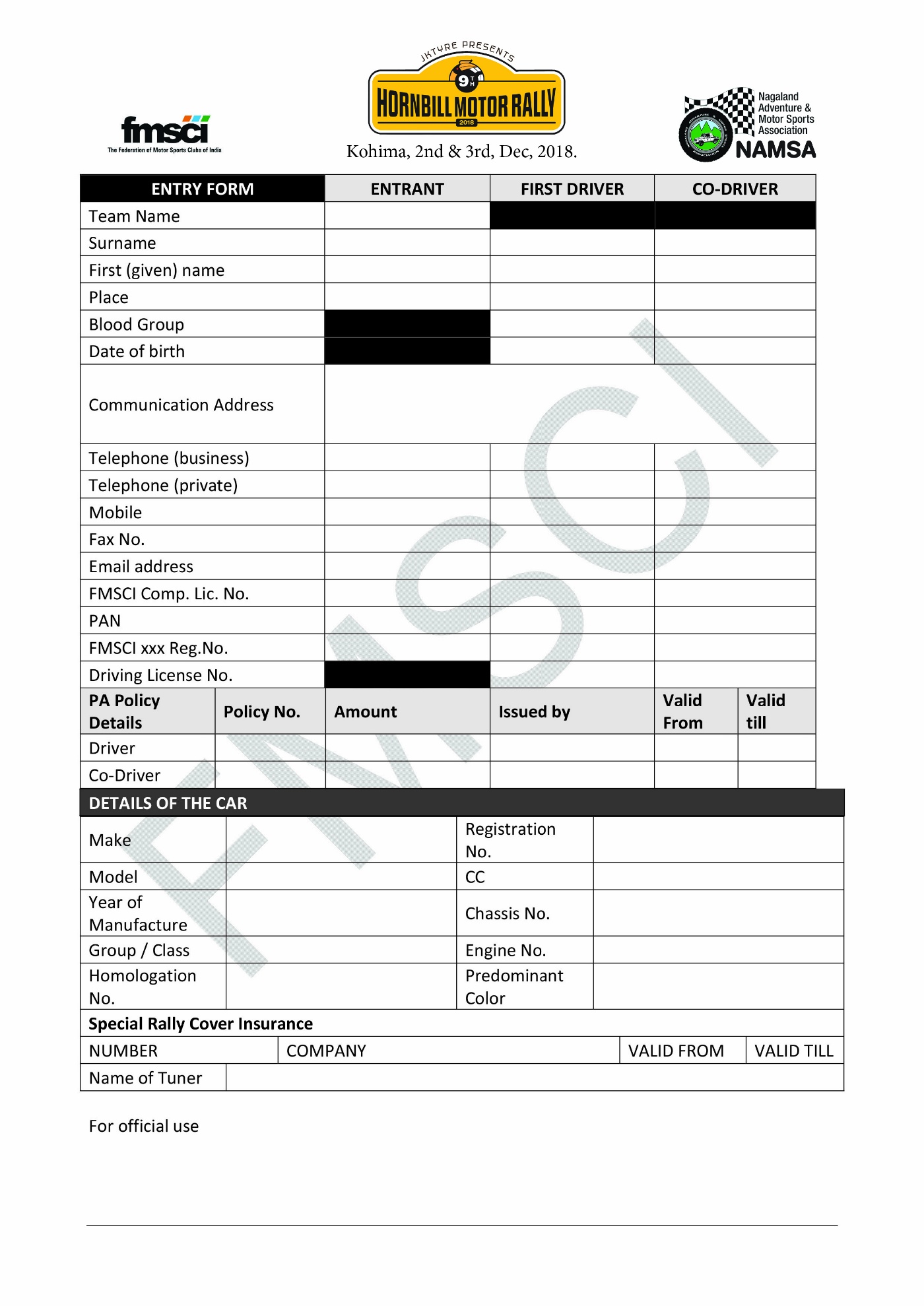 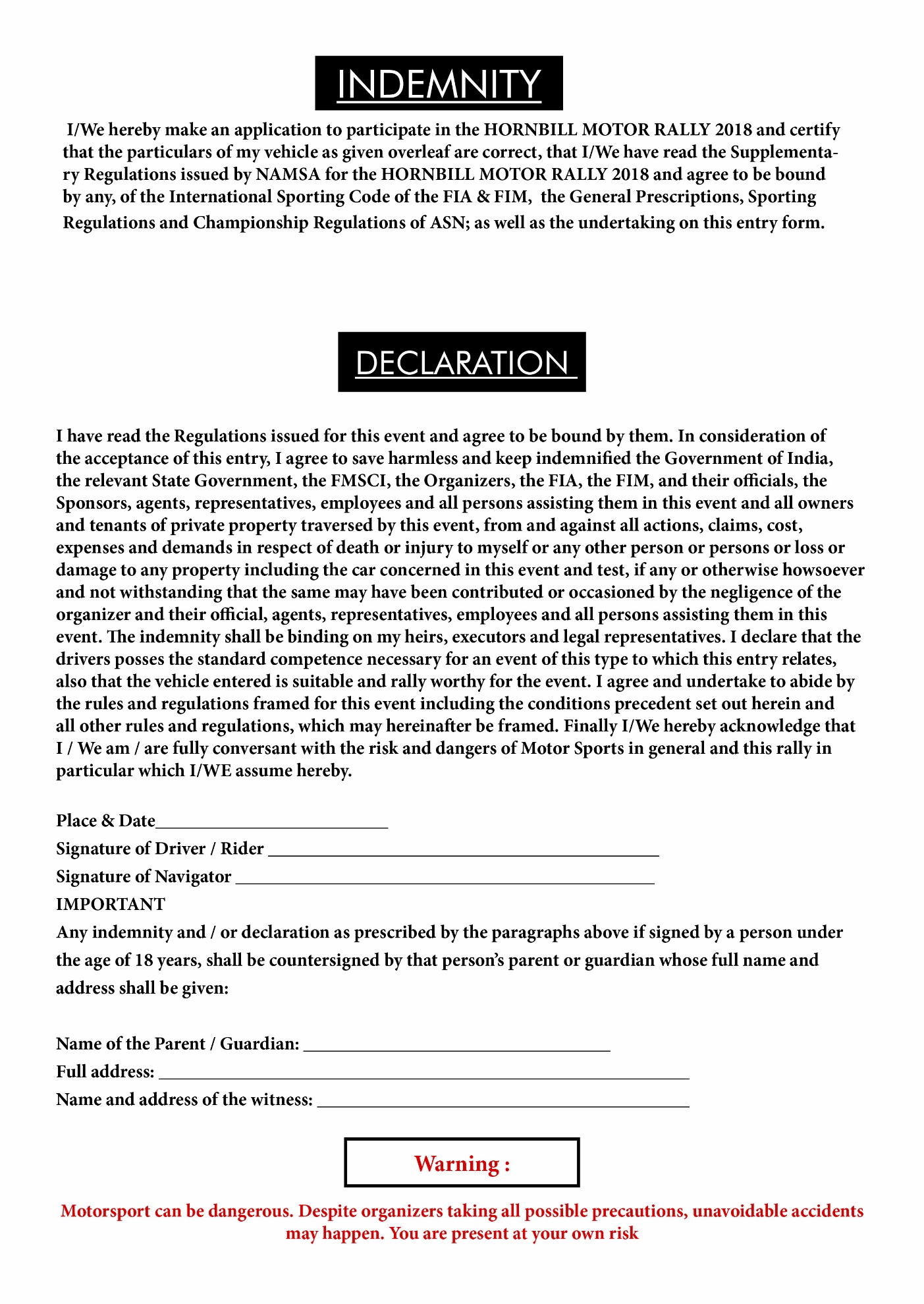 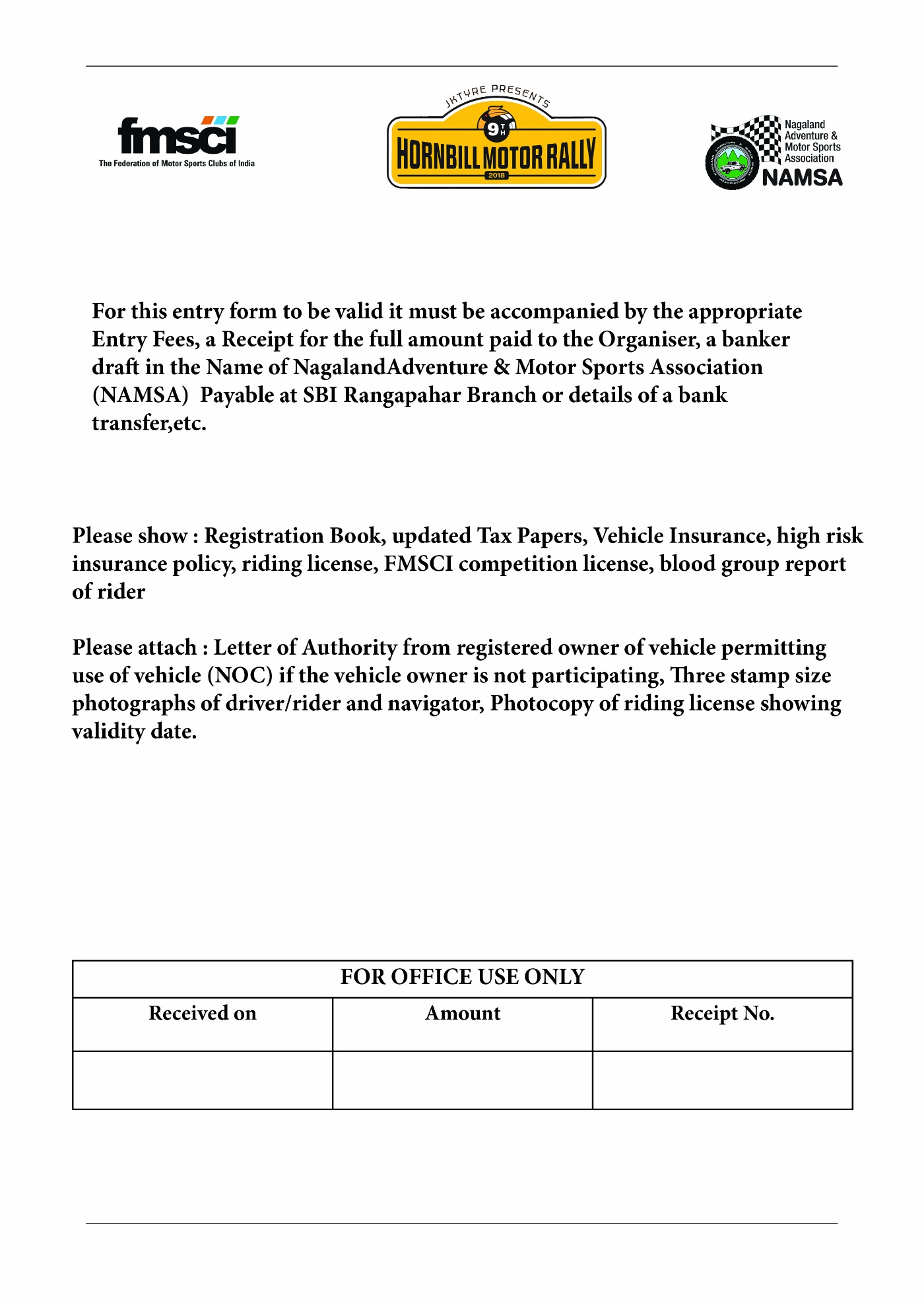 NAGALAND ADVENTURE & MOTOR SPORTS ASSOCIATIONName of the event8TH HORNBILL MOTOR RALLY’2018Start Date of the event02/12/2018End Date of the event03/12/2018Status of the eventCategoryName of the OrganizerNagaland Adventure & Motor Sports AssociationAddress116, DUNCAN, OPP. MORUNG EXPRESS, DIMAPUR, NAGALANDPhone+91 9856120170, +91 9436003727     Emailhellonamsa@yahoo.comWebsitewww.namsa.co.inIn Association with (if any)In Association with (if any)Name of the OrganizerIMSCAddressMANGALOREPhone9448485868Emailimscmotorsports@gmail.comWebsitewebsiteAMONG IMKONGABU METHA KUPUTU SHOHE RUGUO KESIEZIE LIMA IMSONGAMEN CHANGKIJARIZAT SHISHAK THONGDE IMLONG VIKISHE SHOHEZACHUMO EZUNGTOKAHO KINIMIG.NITOKA ASSUMIG.SHIKATO SHOHEDR.NEIPHRELIEAKHOU KEDITSUDR.BIEZO KISOALONG AIERHATPHA WANGNAOSUNEP IMCHENVISIZO MEROALO JOHNAKELIE ZUYIEChief StewardMR. CK CHINNAPA StewardMR. RAVI AGARWALStewardMR. ZACHUMO EZUNGChief ScrutineerMR. SEKAR VClerk of the CourseMR. ALONG AIERAssistant Clerk of the CourseMR. RUGUO KESIEZIE Secretary of the MeetMR. THONGDE IMLONGChief Safety OfficerMR. RIZAT SHISHAKChief Medical OfficerDR. NEIPHRELIEChief Time KeeperDR.BIEZO KIZOCompetitors Relations OfficerMR. LIMA IMSONGMedia Relations OfficerMR. AMEN CHANGKIJAResults Co-ordinatorMR. JOSHYSWEEP CARMR. SHIKATO SHOHEDayDD / MM / YYYYTime (hrs)Venue0900116, DUNCAN, OPP MORUNG EXPRESS, DIMAPURWEDNESDAY28/11/20181600116, DUNCAN, OPP MORUNG EXPRESS, DIMAPURDayDD / MM / YYYYTime (hrs)VenueSUNDAY02/12/20180800THE HERITAGE, KOHIMAMONDAY03/12/201801600THE HERITAGE, KOHIMA28/11/201828/11/2018TimeDetails1600 hrsClosing of Entries      hrs      hrs      hrs      hrs      hrs      hrs      hrs      hrs      hrs02/12/201802/12/2018 Time Details0800 hrsPublication of entry list. The Heritage, Kohima0815 hrsDocumentation. The Heritage, Kohima0900 hrsSCRUNTINY. The Heritage, Kohima 1430 hrsCompulsory Drivers briefing meeting.The Heritage, Kohima 1500 hrsStewards meeting. The Heritage, Kohima 1530  hrsPublication of starting orderTBA hrsCeremonial Flag Off      hrs      hrs      hrs03/12/201803/12/2018 Time Details0700 hrsEntry into Parc Femme. Indra Gandhi Statium, Kohima0730 hrsClose of Parc Femme. Indra Gandhi Statium, Kohima 0830 hrsStart of Rally. Indra Gandhi Statium, Kohima 1400 hrsFinish of Rally. Heritage Village, Kisama1430 hrsPosting of Provisional Results. Heritage Village, Kisama 1500 hrsDeclaration of Final Results. Heritage Village, Kisama1800  hrsPrize Distribution. THE HERITAGE, KOHIMA      hrs      hrs      hrsName of BankState Bank of IndiaBranchRangapahar Nature of AccountAccount No.IFSC CodeChief MarshalDark Blue with white textMarshalGreen with white textCompetition Relation OfficerRed Jacket or Tabard with black textScrutineerBlack with white textSafety OfficerOrange with black textMedicalWhite with red textMediaGreen / Yellowa)For every  late1 second penaltyb)For every  early2 seconds penaltyc)**Stopping/waiting/idling/zigzagging/reversing/u-turning/jammed rotation of wheelsc)**Within sight in any direction of STC Marshall:c)**i)   1st& 2nd Offence5 minutes eachc)**ii)   3rd OffenceDISQUALIFICATIONd)Missing a STC/DTC/SFTCd)i) 1st& 2nd Offence for Rallies below 250Kms per Day/Leg 15  Minutes per control	d)ii) 1st& 2ndOffence for Rallies above 250Kms per Day/Leg30 Minutes per controld)iii) 3rd Offence for both RalliesDISQUALIFICATIONe)Lateness exceeding at DTC/STCe)i) Rallies below 250 Kms per Day/Leg by 15 minutesMPLe)ii) Rallies Above 250 Kms per Day/Leg by 30 minutesMPLf)Over speedingf)i) 1st over speeding offenceRs 5,000/- penaltyf)ii) 2ndover speeding offenceRs 10,000/- penaltyf)iii) 3rd over speeding OffenceDISQUALIFICATIONg)Missing a Passage ControlDISQUALIFICATIONh)Not Attending Drivers’ Briefing (By both crews)REPORT TO STEWARDS(Ref: Art 15A)i)Failure to pass Pre-event scrutiny of vehicleSTART REFUSEDj)Nonattendance at Prize Distribution CeremonyREPORT TO STEWARDSk)Nonattendance at ceremonial start/curtain raiserREPORT TO STEWARDSl)Arguing with OfficialREPORT TO STEWARDSm)Violation of Article 13 & 19DISQUALIFICATIONn)Not wearing Seat Beltsn)i) 1st   infringementRs  5,000/-n)ii) 2nd infringementDISQUALIFICATIONo)Late at Parc Ferme ClosingREPORT TO STEWARDSp)Missing Time CardDISQUALIFICATIONq)Over speeding / Accident at NO CHECK ZONES*DISQUALIFICATION /SANCTIONr)Tampering/Opening of Mobile phone box/sealDISQUALIFICATIONs)Re-entering control area from any directions)i) 1st& 2nd offence5 minutes eachs)ii) 3rd offenceDISQUALIFICATIONt)Violation of Article 12.1.4DISQUALIFICATIONu) Tampering of official documentDISQUALIFICATIONv)Failure to keep scrutiny sheet/sticker on board during the eventDISQUALIFICATION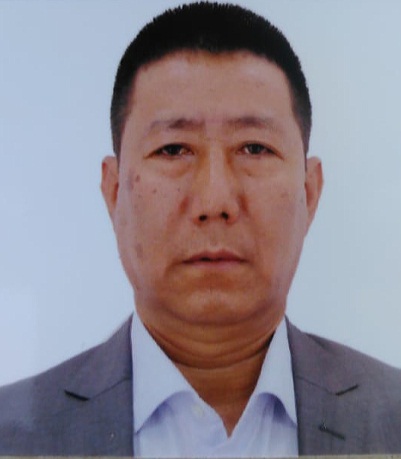 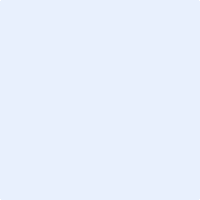 C. LIMA IMSONGCRO NAME9436003727MOBILEclimaimsong@yahoo.comemail